T.C.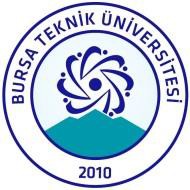 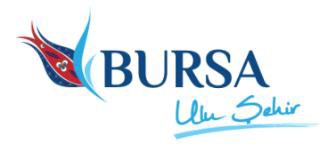 BURSA TEKNİK ÜNİVERSİTESİ REKTÖRLÜĞÜFen Bilimleri Enstitüsü MüdürlüğüÖZEL ÖĞRENCİ BAŞVURULARIÖzel Öğrenci Kabulü: Bir yükseköğretim kurumu mezunu veya öğrencisi olup, belirli bir konuda bilgisini artırmak isteyenler anabilim/anasanat dalı başkanlığının onayı ile lisansüstü derslere özel öğrenci olarak devam edebilirler.Özel öğrenci olarak ders almak isteyenler 25 Ocak 2018 ile 03 Şubat 2018 tarihleri arasında özel öğrenci ders talep formu (G-8) doldurulup Enstitüye teslim  edilir. İlgili Anabilim Dalı kurulunun teklifi ve Enstitü Yönetim Kurulu kararı ile kesinleşir.Başka bir Üniversitede öğrenci ise, Üniversiteden alacağı Enstitü onay belgesi.                       3-Aday Lisansüstü  programlarda öğrenci değilse başvuru yaptığı her ders için                             öğretim ücretini öder ve ödeme dekontunu Enstitüye teslim eder.KATKI PAYI ÖDEME TARİHLERİ: 29 Ocak-02 ŞUBAT 2018ÖZEL ÖĞRENCİ DERS ÜCRETİ (Ders Saati Başına) TC Uyruklu	: 250 TLYabancı Uyruklu	: 250 TLNot: Öğrenim ücreti aşağıda belirtilen hesap numarasına yatırılacaktır.IBAN NO: TR62000 10000 60562 10560-5004NOT: Özel Öğrenciler Bahar döneminde açılacak olan dersleri alabilir.